                              ЧОРТКІВСЬКА  МІСЬКА РАДА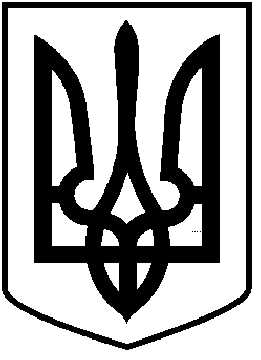           ДЕВ’ЯНОСТО  ШОСТА СЕСІЯ СЬОМОГО СКЛИКАННЯ                                                                                                                                                                                              РІШЕННЯ23 жовтня 2020 року                 м. Чортків                                                                                         № 2035Про затвердження звіту про виконанняБілівського  сільського  бюджету  заІ півріччя 2020 рокуКеруючись частиною четвертою статті 80 Бюджетного кодексу України, пунктом 23 частини 1 статті 26 Закону України «Про місцеве самоврядування в Україні»,  міська радаВИРІШИЛА:1.Затвердити звіт про виконання Білівського сільського бюджету за І квартал 2020 року згідно додатків:загальний фонд- за  доходами                  в сумі                       1 104,2 тис. грн. - за  видатками                 в сумі                       1 872,8 тис. грн.спеціальний фонд- за  доходами                  в сумі                            17,7 тис. грн. - за  видатками                 в сумі                              8,0 тис. грн.         2.Контроль за виконанням рішення покласти на постійну комісію міської ради  з бюджетно–фінансових, економічних питань, комунального майна та інвестицій.Міський голова  			                    Володимир ШМАТЬКО